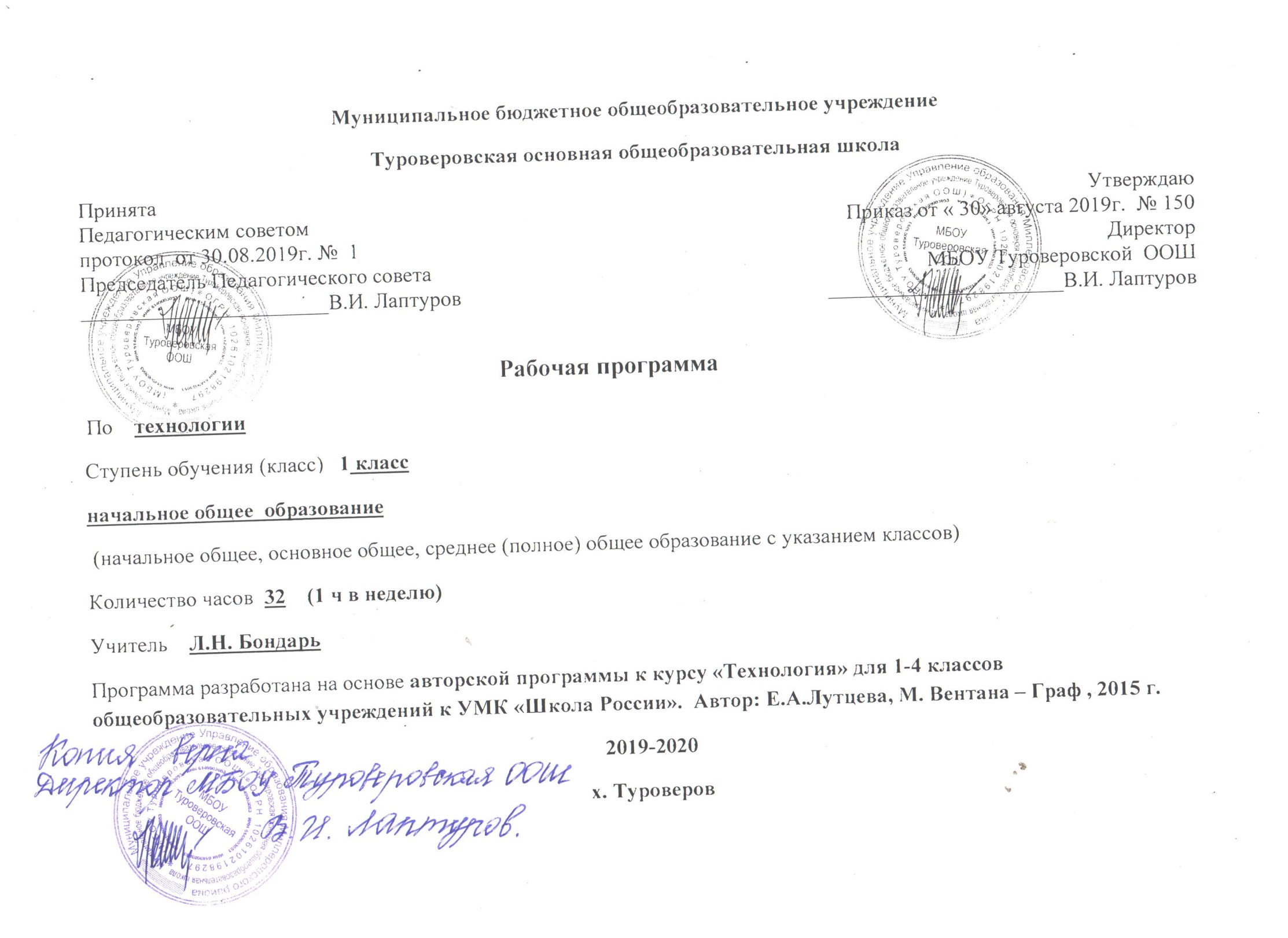 1.Пояснительная записка. Программа разработана на основе ФГОС НОО, в соответствии с требованиями федерального компонента государственного стандарта начального образовании концепции духовно-нравственного развития и воспитания личности гражданина России, планируемых результатов начального общего образования,  примерной программы по технологии и на основе авторской программы «Технология»  Е.А.Лутцевой, Т.П.Зуевой.(М.: Просвещение, 2015г.) На изучение предмета отводится 1 час в неделю . В течение учебного года этот курс изучается в количестве 33 часов в 1-м классе. В связи с тем, что 1 урок совпал с праздничным  выходным днём 5 мая, программа изучения музыки в 1 классе будет освоена за 32 часа, путем уплотнения темы «Конструируем и решаем задачи»  на 1 час2.Результаты изучения курса.1 классУчащиеся должны знать: основные требования культуры и безопасности труда:– о необходимости своевременной подготовки и уборки рабочего места, поддержания порядка на рабочем месте в течение урока; – правила безопасной работы с ножницами и иглой;– приемы разметки деталей на бумаге различными способами (сгибанием, по шаблону, на глаз, от руки); – правила рациональной разметки (разметка на изнаночной стороне материала; экономия материала при разметке);– правила аккуратной работы с клеем;названия и назначение основных инструментов и приспособлений для ручного труда (линейка, карандаш, ножницы, шаблон, стека, гладилка, дощечка для лепки);наименования отдельных материалов (бумага, картон, фольга, пластилин, природные материалы и пр.) и способы их обработки (сгибание, обрывание, сминание, разрезание, лепка и пр.);наименования основных технологических операций (разметка, заготовка, сборка) и приёмов обработки материалов в художественно-конструкторской деятельности  (разрезание, вырезание, выкраивание, наклеивание, обрывание, сгибание, вытягивание, сплющивание и пр.); названия отдельных техник, используемых в художественно-конструкторской деятельности (аппликация, лепка);назначение простейшей графической инструкции и организацию работы в соответствии с ней.Учащиеся должны уметь:подготавливать рабочее место и поддерживать на нем порядок в течение урока; соблюдать культуру труда и технику безопасности при работе над изделиями;выполнять разметку сгибанием, по шаблону, на глаз и от руки;использовать правила и приемы рациональной разметки;аккуратно и ровно сгибать плотную бумагу и картон, пользоваться гладилкой;аккуратно вырезать детали из бумаги по прямолинейному и криволинейному контуру;аккуратно и точно выкраивать детали из бумаги способом обрывания;аккуратно, равномерно наносить клей и приклеивать детали из бумаги;аккуратно наклеивать засушенные листья и цветы на плотную бумагу;изготавливать простые формы и конструкции из пластилина, пользоваться стекой;пришивать пуговицы;выполнять комбинированные работы из разных материалов;воспринимать инструкцию (устную или графическую) и действовать в соответствии с инструкцией;внимательно рассматривать и анализировать простые по конструкции образцы и использовать адекватные способы работы по их воссозданию;выполнять работу по изготовлению изделий на основе анализа несложного образца.Учащиеся могут знать:свойства отдельных материалов и зависимость выбора поделочного материала для работы от его свойств;происхождение отдельных поделочных материалов и способы их приготовления для работы;разные виды деталей из набора «Конструктор», способы сборки изделий из разнообразных наборов.Учащиеся могут уметь: самостоятельно подбирать материалы для поделок, выбирать и использовать наиболее подходящие приемы практической работы, соответствующие заданию;устанавливать несложные логические взаимосвязи в форме и расположении отдельных деталей конструкции и находить адекватные способы работы по ее созданию;на основе образца или модели анализировать несложные закономерности, в соответствии с которыми создана или изменяется конструкция, и находить адекватные способы работы по ее созданию;мысленно трансформировать несложные формы и комбинировать из них новые конструкции в соответствии с условиями задания;создавать в воображении несложный художественный замысел, соответствующий поставленной задаче, и находить адекватные способы его практического воплощения;пользоваться схемами, графическими инструкциями, справочной литературой;устанавливать сотрудничество и выполнять совместную работу;осуществлять элементарный самостоятельный уход за своими вещами (в школе и в условиях домашнего быта).3. Содержание предмета «Технология» на первый год обучения. (32 часа)Узнаём, как работают мастера (1 час)Что изучают на уроках технологии. Материалы и инструменты для уроков технологии. Правила поведения и организации работы на уроках технологи.Учимся работать с разными материалами (12 часов)Лепка из пластилина. Инструменты и приспособления для работы с пластилином, подготовка пластилина к работе, приемы обработки пластилина. Изготовление простых форм из пластилина: лепка по образцу, по памяти и по представлению.Работа с бумагой. Простые приемы обработки бумаги: сгибание, складывание, разрезание. Правила техники безопасности при работе с ножницами. Изготовление простых форм из бумаги способом складывания. Работа со схемой, графической инструкцией. Изготовление квадрата из прямоугольной полосы.Особенности работы с природными материалами. Аппликация из засушенных листьев.Работа с яичной скорлупкой. Создание образа по ассоциации с исходной формой. Фольга как поделочный материал. Лепка из фольги.Поднимаемся по ступенькам мастерства (12 часов)Шаблон, его назначение; разметка деталей по шаблону. Приемы рациональной разметки. Разметка форм по линейке и сгибанием (комбинированный способ). Новые приемы работы с пластилином. Создание форм и образов разными способами: из отдельных частей и из целого куска пластилина. Крепированная бумага как поделочный материал; приемы обработки крепированной бумаги для создания различных форм. Новые приемы обработки бумаги; сгибание картона и плотной бумаги, обработка сгибов. Простые приемы работы с нитками и иглой. Изготовление кисточки, рамки из ниток; пришивание пуговиц. Отмеривание ниток для изготовления кисточки и для шитья. Завязывание узелка. Правила безопасной работы с иглой.Поролон как поделочный материал; особенности разметки деталей на поролоне, обработка поролона. Использование вторичных материалов для поделок.Конструируем и решаем  задачи (7 часов)Конструирование на плоскости по образцу, по модели и заданным условиям. Аппликации из геометрических и других фигур. Конструирование объемных форм путем простых пластических трансформаций бумажного листа. Создание художественного образа на основе воображения и творческого использования материалов. Декоративно-художественные аппликации.Работа с набором «Конструктор». Основные детали и способы сборки конструкций из набора «Конструктор» (любого вида). Анализ устройства образца, отбор необходимых деталей, воссоздание конструкции по образцу.4.Календарно-тематическое планирование по технологии  1класс 2019-2020 учебный год.№ДатаДатаНазвание разделаТема урокаплан  фактРаздел I.  Узнаём, как работают мастера (1 час)13.09Рукотворный и природный мир города. Рукотворный и природный мир села Раздел 2. Учимся работать с разными материалами (12 часов)210.09На земле, на воде и в воздухе. Природа и творчество. Природные материалы317.09Листья и фантазии. Семена и фантазии424.09Веточки и фантазии. Фантазии из шишек, желудей, каштанов51.10Композиция из листьев. Что такое композиция?68.10Орнамент из листьев. Что такое орнамент?715.10Природные материалы. Как их соединить? Проверим себя822.10Материалы для лепки. Что может пластилин?929.10В мастерской кондитера. Как работает мастер?1012.11В море. Какие цвета и формы у морских обитателей?1119.11Проект «Аквариум». Проверим себя1226.11Мастерская Деда Мороза и Снегурочки133.12Проект «Скоро Новый год!» Раздел 3. Поднимаемся по ступенькам мастерства (12 часов)1410.12Бумага. Какие у нее есть секреты? Бумага и картон. Какие секреты у картона?1517.12Оригами. Как сгибать и складывать бумагу?1624.12Обитатели пруда. Какие секреты у оригами?1714.01Животные зоопарка. Одна основа, а сколько фигурок?1821.01Наша родная армия1928.01Ножницы. Что ты о них знаешь?204.02Весенний праздник 8 Марта. Как сделать подарок-портрет?2111.02Шаблон. Для чего он нужен?2125.02Шаблон. Для чего он нужен?233.03Бабочки. Как изготовить их из листа бумаги?2410.03Орнамент в полосе. Для чего нужен орнамент?2517.03Весна. Какие краски у весны? Раздел 4. Конструируем и решаем  задачи (7 часов)2631.03Настроение весны. Что такое колорит?277.04Праздники весны и традиции. Какие они? Проверим себя2814.04Мир тканей. Для чего нужны ткани?2921.04Игла-труженица. Что умеет игла?3028.04Вышивка. Для чего она нужна?3112.05Прямая строчка и перевивы. Для чего они нужны? 3219.05Прямая строчка и перевивы. Для чего они нужны? 